  Powiat Białostocki              SAMODZIELNY PUBLICZNY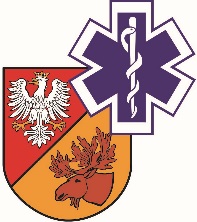                   ZAKŁAD OPIEKI ZDROWOTNEJ W ŁAPACH                  18-100 Łapy, ul. Janusza Korczaka 23                             tel. 85 814 24 38  	     www.szpitallapy.pl		sekretariat@szpitallapy.pl                                   NIP: 966-13-19-909	                                     REGON: 050644804Łapy, 07.12.2021r.Informacja do postępowania przetargowego 
na dostawę implantów do zabiegów ortopedycznychW ramach ogłoszonego postępowania przetargowego na dostawę implantów 
do zabiegów ortopedycznych Zamawiający dokonał kilku zmian w opisie przedmiotu zamówienia. Zmiany wynikają ze zgłoszonych we wcześniejszych postępowaniach zapytań 
od potencjalnych Wykonawców, którzy wnioskowali o dopuszczenie dodatkowych parametrów i zapisów do dokumentacji przetargowej.Poniżej Zamawiający przedstawia pytania wraz z odpowiedziami, jednocześnie podtrzymuje ich aktualność:Czy Zamawiający w Pakiecie nr 1 poz. 1 dopuści możliwość zaoferowania: Płytka klinowa blokująca do otwartej osteotomii korekcyjnej części bliższej kości piszczelowej, dystansowa, przednia i przyśrodkowa. Otwory blokowane z gwintem stożkowym. Śruby blokowane w płytce 5,0 samogwintujące z gniazdem sześciokątnym lub gwiazdkowym. Śruby blokowane wkręcane za pomocą śrubokręta dynamometrycznego 4,0Nm. Wysokość klina od 3mm do 17,5mm?Odpowiedź: Zamawiający dopuszcza.Czy Zamawiający w Pakiecie nr 1 poz. 2 dopuści możliwość zaoferowania: Wkręt blokowany do kości gąbczastej Ø 6,0 mm, długość 20-80 mm, pełen gwint, z gniazdem sześciokątnym lub gwiazdkowym?Odpowiedź: Zamawiający dopuszcza.Czy Zamawiający w Pakiecie nr 1 poz. 3 dopuści możliwość zaoferowania: Wkręty kątowo-stabilne, samogwintujące z gwintem stożkowym na łbie, z gniazdem sześciokątnym lub gwiazdkowym – średnica 5,0mm, długość 20-90 mm?Odpowiedź: Zamawiający dopuszcza.Czy Zamawiający w Pakiecie nr 1 poz. 4 dopuści możliwość zaoferowania: Płytka klinowa blokująca do otwartej osteotomii korekcyjnej części bliższej kości piszczelowej, dystansowa. Otwory blokowane z gwintem stożkowym. Śruby blokowane w płytce 3,5 samogwintujące z gniazdem sześciokątnym lub gwiazdkowym. Śruby blokowane wkręcane za pomocą śrubokręta dynamometrycznego 1,5Nm. Wysokość klina od 3mm do 15mm?Odpowiedź: Zamawiający dopuszcza.Czy Zamawiający w Pakiecie nr 1 poz. 6 dopuści możliwość zaoferowania wkrętów tytanowych zamiast kobaltowych?Odpowiedź: Zamawiający dopuszcza.Czy Zamawiający w §2 ust. 3 odnoście pakietu nr 1, poz. dopuści możliwość oferowania implantów niesterylnych z wyłączeniem pozycji 8,9 (tabela asortymentowo-cenowa dot. Pakiet nr 1)?Odpowiedź: Zamawiający dopuszcza.Czy Zamawiający w §2 ust. 3 odnoście pakietu nr 1 dopuści możliwość oferowania implantów niesterylnych, zwłaszcza w przypadku oferowania tzw. „implantów drobny” tj. poz. 10-17 (tabela asortymentowo-cenowa dot. Pakiet nr 1)?Odpowiedź: Zamawiający dopuszcza.Czy Zamawiający zmieni termin określony w:§3 ust. 6 z „48 godzin” na „2 dni robocze”,§4 ust. 2 z „24 godzin” na „2 dni robocze”,§4 ust. 11 z „24 godzin” na „2 dni robocze”,§4 ust. 12 z „24 godzin” na „2 dni robocze”,§7 ust. 2 z „24 godzin” na „2 dni robocze”,§7 ust. 3 z „24 godzin” na „2 dni robocze”?Z uwagi na odległość pomiędzy siedzibą Wykonawcy a Zamawiającego termin dostawy wyznaczony w godzinach jest dla Wykonawcy niekorzystny, ponieważ w sytuacji gdy zgłoszenie wpłynie w piątek pod koniec dnia pracy  Wykonawca nie będzie w stanie zrealizować zgłoszenia na czas.Odpowiedź: Zamawiający podtrzymuje zapisy projektowanej umowy.Czy Zamawiający doda zapis w §4 ust. 12 oraz §7 ust. 4, że odstąpienie od umowy przez Zamawiającego będzie poprzedzone wezwaniem Wykonawcy do realizowania umowy zgodnie z zawartymi w umowie postanowieniami?Obecny zapis umowy może powodować uprzywilejowanie jednej ze stron umowy co może być niezgodne z zasadami społeczno – gospodarczym określonymi w kodeksie cywilnym. W związku z powyższym koniecznym jest zmiana zapisu.Odpowiedź: Zamawiający podtrzymuje zapisy projektowanej umowy.Czy Zamawiający zmieni wysokość kar umownych określonych w §8 ust. 1:Pkt 1 z 1% na 0,5% wartości niedostarczonego w terminie towaru,Pkt 2 usunięcie,Pkt 3 zmiana z 1000 zł na 100zł,Ust. 2 zmiana z 20% na 10%?Odpowiedź: Zamawiający usunie pkt. 2 §8 ust. 1 z zapisów projektowanych postanowień umowy. Zamawiający podtrzymuje pozostałe zapisy projektowanych postanowień umowy.